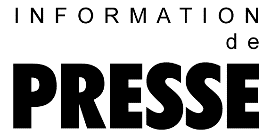 Compresseur à vis SX dans une conception nouvelle  Air comprimé : Faible niveau sonore, économie de place et d’énergie Aujourd’hui, il est également possible de produire de petites quantités d’air comprimé fiablement et économiquement, avec une faible consommation d’énergie et un niveau sonore réduit : avec les nouveaux compresseurs à vis de la série SX qui a fait ses preuves.Le compresseur à vis SX 8 par exemple, débite 0,8 m³ d’air comprimé à la minute (à 8 bar) et occupe une surface au sol de seulement 0,37 m². Les modèles SX 3, 4, 6 et 8 de la nouvelle série couvrent une plage de débit de 0,33 à 0,8 m³/min à 8 bar, avec des puissances motrices entre 2,2 et 5,5 kW. Ces compresseurs industriels conçus pour un fonctionnement continu se distinguent par : un faible niveau sonore (entre 60 et 64 dB (A) selon les modèles), un haut rendement énergétique (puissance spécifique optimisée jusqu’à 9% par rapport aux modèles précédents) et un encombrement réduit (0,37 m² pour les modèles standards).La pièce maîtresse de la machine est le nouveau bloc vis au "Profil Sigma" Kaeser optimisé pour une meilleure circulation d’air. Le bloc compresseur de grande efficience est de plus optimisé par un système de refroidissement sophistiqué avec ventilateur double de type nouveau. La forme des pâles lui assure une grande efficacité et un faible niveau sonore. L'aspiration directe de l'air de l'atmosphère pour le refroidissement du moteur et la compression augmente l'efficacité de la compression. Le système de commande "Sigma Control basic" assure l’adaptation optimale de la puissance du compresseur à la consommation réelle d’air comprimé et la surveillance automatique du fonctionnement de l’appareil. Le "Sigma Control" proposé en alternative permet le raccordement de la station d’air comprimé à un système de gestion centralisée.La facilité d’entretien est un autre point fort : le capot incorporé dans la carrosserie se laisse démonter aisément et donne accès à tous les organes à entretenir. Nouveau : la courroie d’entraînement entre le moteur et le bloc compresseur qui ne nécessite pas d’entretien n’a plus besoin d’être retendue, ce qui garantit une transmission toujours optimale et la réduction des coûts d’entretien.La grande disponibilité des modèles SX dans différentes variantes les rend particulièrement intéressants : En plus des appareils individuels, il existe un grand choix de versions avec sécheur frigorifique (version "T") équipé d’une protection thermique contre la chaleur engendrée par le compresseur et de versions "Aircenter" (compresseur et sécheur frigorifique montés sur un réservoir d’air comprimé de 200 l).Fichier : a-sx-fr2.649 caractères, reproduction gratuite  Merci de nous transmettre un exemplaire justificatif.Photos : 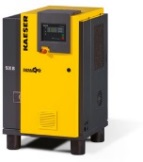 SX Les nouveaux compresseurs à vis SX (modèle SX en photo) assurent la production d’air comprimé fiable et économique en énergie, avec un niveau sonore réduit. Il n’occupent qu’un faible encombrement au sol et ne nécessitent qu’un minimum d’entretien. En plus des appareils standards, il existe un grand choix de compresseurs avec sécheur frigorifique (version "T") ou avec sécheur frigorifique et réservoir d’air comprimé (version "Aircenter").